	Forskrift om kommunal farvannsavgift i Vestvågøy kommune og Flakstad kommune, Nordland fylke.Fastsatt med hjemmel i lov 21. juni 2019 nr. 70 om havner og farvann (havne og farvannsloven) (HFL) § 36 og forskrift 11. desember 2019 nr. 1838 om kommunenes beregning og innkreving av farvannsavgift (farvannsavgiftsforskriften)§ 1. VirkeområdeForskriften gjelder beregning og innkreving av farvannsavgift for fartøyer som anløper havn og innretninger for drift av akvakulturanlegg i sjøområdet for Vestvågøy og Flakstad kommune ( Lofoten havn ). Fartøy, havn og kommunens sjøområde er definert i § 3 i havne- og farvannsloven.§ 2. 	AvgiftspliktFartøy som anløper havn og innretninger for drift av akvakulturanlegg i Vestvågøy og Flakstad kommune sitt sjøområde skal betale farvannsavgift til kommunen. Avgiften skal ilegges pr. anløp. Med et anløp menes en inn- og utseiling. Ved flere anløp i løpet av samme kalenderdøgn ilegges avgift kun en gang. Unntatt fra plikt til å betale farvannsavgift er: Fartøy med største lengde under 15 meter.Isbryterfartøy i forbindelse ivaretakelse av ansvaret for fremkommelighet iht havne- og farvannsloven § 6 Norske og utenlandske orlogsfartøy Kystverkets fartøy i forbindelse med arbeid i farvannet Sysselmannen på Svalbards tjenestefartøy og Norsk Polarinstitutts fartøy i forbindelse med arbeid i farvannet på Svalbardbergingsfartøy i forbindelse med berging fartøy som anløper havn på grunn av skade eller nødstilstand og fartøyet ikke laster, losser eller tar om bord passasjerer Fører av fartøy som anløper havn skal gi kommunen tilstrekkelige opplysninger til at kommunen kan beregne og fakturere farvannsavgift. Denne opplysningsplikten er hjemlet i § 5 i forskrift av 11. desember 2019 nr. 1838 om kommunenes beregning og innkreving av farvannsavgift (farvannsavgiftsforskriften). § 3. Kostnader som inngår i farvannsavgiften Farvannsavgiften er beregnet etter selvkost i henhold til selvkostforskriften. Farvannsavgiften skal dekke Vestvågøy og Flakstad kommune sine kostnader etter bestemmelsene i havne- og farvannsloven §36 andre ledd.§ 4. Avgiftsberegning Farvannsavgiften skal beregnes på bakgrunn av fartøyets bruttotonnasje (BT) slik den er angitt i det internasjonale målebrev som er i henhold til Den internasjonale konvensjon om måling av fartøyer av 1969. Dersom fartøyets BT ikke fremgår av dokumentasjon fastsettes den av Vestvågøy/Flakstad kommune (Lofoten havn) ut fra beregning av BT for tilsvarende fartøy.Satsene for farvannsavgiften fastsettes årlig basert på forkalkylen som blant annet tar hensyn til fondssituasjonen, forventet kostnadsnivå og forventet trafikk. Avgiftssatsene publiseres årlig i Lofoten havn sitt prisregulativ. § 5. Særavtaler / rabattordninger For rutegående passasjerfartøy kan det gis særskilte rabattordninger, etter avtale. Fiskefartøy hjemmehørende i Vestvågøy og Flakstad kommune eller fiskefartøy på sesongfiske i Vestvågøy kommune gis rabatt gjennom ordning med årsavgift og sesongavgift. Denne avgiften dekker ikke kaivederlag, eller andre vederlag.Rederier med skip som anløper Vestvågøy og Flakstad kommunes havner minimum 3 ganger per uke i regulær linjefart, og med bruttotonnasjen per skip er minimum 1 500 BT, gis en grupperabatt på inntil 30 % etter avtale.Miljøtiltak – ESI Fartøy som er registrert med en ESI-index (Environmental Ship Index) fra WPCI (World Port Climate Initiative) innvilges en rabatt i farvannsavgiften på 25 % dersom ESI-index er 50 poeng eller høyere. Rabatten gis innenfor ESI-sertifikatets gyldighetsperiode, og der ESI-registreringen er forhåndsmeldt til havnen. Rabatter kan ikke kombineres, men gunstigste rabattordning skal velges.§ 6. Ansvar for betaling Reder og agent svarer solidarisk for farvannsavgiften jf. Havne- og farvannsloven § 40 første ledd. Skyldig farvannsavgift er tvangsgrunnlag ved utlegg. Ved forsinket betaling av farvannsavgiften svares forsinkelsesrenter i henhold til lov om renter ved forsinket betaling (lov 17.desember 1976 nr.100)Krav som Vestvågøy og Flakstad kommune har mot reder har panterett i skipet etter reglene om sjøpanterett i lov 24. juni 1994 nr. 39 om sjøfarten (sjøloven)§ 7. KlageEnkeltvedtak som treffes etter forskriften kan påklages etter bestemmelsene i lov 10. februar 1967 om behandlingsmåten i forvaltningssaker. Kystverkets hovedkontor er klageinstans for vedtak fattet av Vestvågøy og Flakstad kommune. Klagen sendes Lofoten havn. § 8 Ikrafttredelse Denne forskrift trer i kraft 1. januar 2021.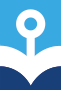 